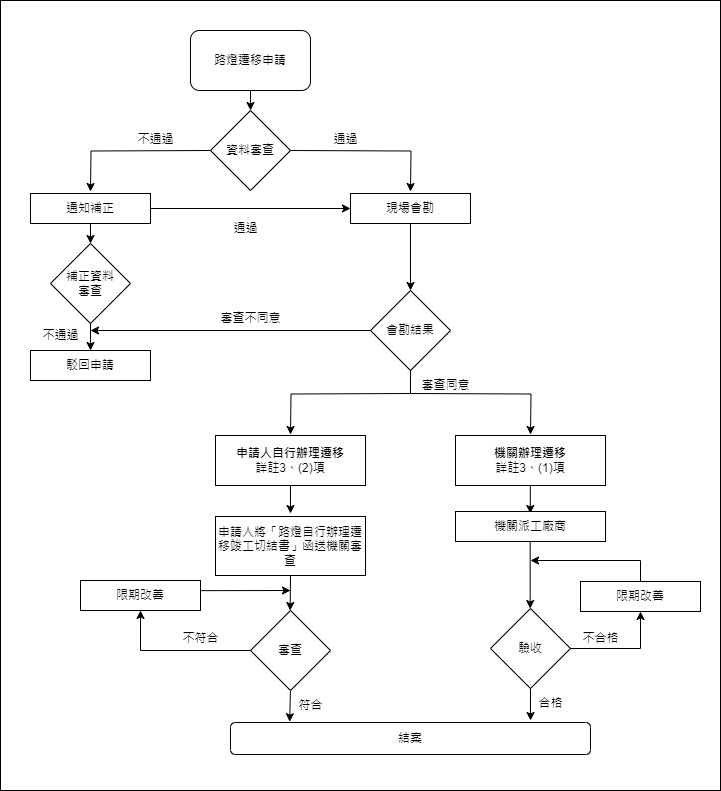 臺	中	市	公	有	路	燈	遷	移	申	請	書中 華 民 國	年	月	日註：1、 本申請書依「臺中市公有路燈管理及認養辦法」規定訂定之。2、 請填列「臺中市公有路燈遷移申請書」，檢附下表資料以書面方式申請：3、 路燈設施符合下列情形之一，得向機關申請遷移：符合公共利益事由（建物落成時間點早於路燈設備/設置點位於私有土地上/政策因素或交通改善考量/其他經機關核定准予公費遷移者），遷移費由機關負擔。非屬公共利益事由或路燈設備設置時間點早於建物，遷移費由申請人負擔。4、 路燈設備申請遷移原則採對柱或鄰近第一根柱，位移距離小於 3 米內。5、 路燈設備申請遷移，遇有爭議時，申請人須協調取得同意書後，始得遷移。6、 以上所稱機關，原市轄 8 區請洽臺中市政府建設局，其餘行政區請洽各區公所。路燈設備申請遷移切結書為申請臺中市   	區 	里 	街（路）       	段	巷 	弄 	號/地號： 	前路燈設備遷移， 申請人 		已與對側/鄰側建物(或土地)所有權人溝通協調並獲同意。申  請  人：身份證字號：地      址： 電      話：對側/鄰側建物(或土地)所有權人：身份證字號：地      址：電      話：中 華 民 國	年	月	日自行辦理路燈設備遷移竣工切結書申請人        辦理臺中市      區       里      街（路）         段          巷      弄      號/地號：                    前路燈設備遷移已竣工，且：燈具夜間正常放亮（請檢附夜間放亮照片）。路燈設備（如燈桿、燈具、維修孔蓋等）無損（請檢附施工前、後同一角度照片）。接地電阻小於50歐姆（請檢附量測照片）。施工過程皆聘請專業廠商（廠商名稱：             ，統一編號            ），並依「臺中市道路管理自治條例」及「臺中市道路挖掘管理自治條例」等相關施工規範辦理。自機關審查合格之日起保固1年。申  請  人：身份證字號：地      址：電      話：中 華 民 國　  　　年　　　　月　　　　日申	請	人簽(蓋)章身分證字號或統一編號聯	絡電	話住	址請填寫戶籍地址或公司登記地址請填寫戶籍地址或公司登記地址請填寫戶籍地址或公司登記地址申遷路燈詳細地點請填寫詳細地址或地號請填寫詳細地址或地號請填寫詳細地址或地號申遷路燈類型附掛(含水泥燈桿)	□ 附掛(不含水泥燈桿)鐵製燈桿(含燈桿、基座)	□ 其他道路照明設施附掛(含水泥燈桿)	□ 附掛(不含水泥燈桿)鐵製燈桿(含燈桿、基座)	□ 其他道路照明設施附掛(含水泥燈桿)	□ 附掛(不含水泥燈桿)鐵製燈桿(含燈桿、基座)	□ 其他道路照明設施申遷事(理)由請檢附現地照片請檢附現地照片請檢附現地照片下	表	由	機	關	審	查	填	寫下	表	由	機	關	審	查	填	寫下	表	由	機	關	審	查	填	寫下	表	由	機	關	審	查	填	寫機關查勘情形說明符合公共利益事由（建物落成時間點早於路燈設備/設置點位於私有土地上/政策因素或交通改善考量/其他經機關核定准予公費遷移者），遷移費由機關負擔。非屬公共利益事由或路燈設備設置時間點早於建物，遷移費由申請人負擔。符合公共利益事由（建物落成時間點早於路燈設備/設置點位於私有土地上/政策因素或交通改善考量/其他經機關核定准予公費遷移者），遷移費由機關負擔。非屬公共利益事由或路燈設備設置時間點早於建物，遷移費由申請人負擔。符合公共利益事由（建物落成時間點早於路燈設備/設置點位於私有土地上/政策因素或交通改善考量/其他經機關核定准予公費遷移者），遷移費由機關負擔。非屬公共利益事由或路燈設備設置時間點早於建物，遷移費由申請人負擔。勘查結果□同意遷移申請	□不同意遷移申請□同意遷移申請	□不同意遷移申請□同意遷移申請	□不同意遷移申請備	註承辦人員	單位主管	機關決行承辦人員	單位主管	機關決行承辦人員	單位主管	機關決行承辦人員	單位主管	機關決行申請人項目民眾公司行號備註申請書ˇˇ申請人身分證ˇ正反面影本建照ˇ建地地籍圖ˇ標註路燈設備現況位置、申請遷移位置及距離現地照片ˇˇ標註路燈設備現況位置、申請遷移位置及距離路燈申請遷移切結書(附件 1)ˇˇ申請人、對側/鄰側建物(或土地)所有權人均簽章項目照片照片燈具夜間正常放亮路燈設備（如燈桿、燈具、維修孔蓋等）無損施工前施工後路燈設備（如燈桿、燈具、維修孔蓋等）無損接地電阻小於50歐姆